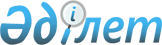 Махамбет ауданында қоғамдық жұмыстарды ұйымдастыру және қаржыландыру туралы
					
			Күшін жойған
			
			
		
					Атырау облысы Махамбет ауданы әкімдігінің 2015 жылғы 19 ақпандағы № 106 қаулысы. Атырау облысының Әділет департаментінде 2015 жылғы 3 наурызда № 3117 болып тіркелді. Күші жойылды - Атырау облысы Махамбет ауданы әкімдігінің 2016 жылғы 20 сәуірдегі № 128 қаулысымен      РҚАО ескертпесі.

      Құжаттың мәтінінде түпнұсқаның пунктуациясы мен орфографиясы сақталған.

      Ескерту. Күші жойылды - Атырау облысы Махамбет ауданы әкімдігінің 20.04.2016 № 128 қаулысымен (қол қойылған күнінен бастап күшіне енеді және қолданысқа енгізіледі).

      "Қазақстан Республикасындағы жергілікті мемлекеттік басқару және өзін-өзі басқару туралы" Қазақстан Республикасының 2001 жылғы 23 қаңтардағы Заңының 31-бабына, "Халықты жұмыспен қамту туралы" Қазақстан Республикасының 2001 жылғы 23 қаңтардағы Заңының 20-бабына және "Халықты жұмыспен қамту туралы" Қазақстан Республикасының 2001 жылғы 23 қаңтардағы Заңын іске асыру жөніндегі шаралар туралы" Қазақстан Республикасы Үкіметінің 2001 жылғы 19 маусымдағы № 836 қаулысына сәйкес, аудандық әкімдігі ҚАУЛЫ ЕТЕДІ:

      1. Ұйымдардың тізбесі және қоғамдық жұмыстардың түрлері осы қаулының 1-қосымшасына сәйкес бекітілсін.

      2. Қоғамдық жұмыстардың көлемі мен нақты жағдайлары, еңбегіне төленетін ақылардың мөлшері және олардың қаржыландыру көздері осы қаулының 2-қосымшасына сәйкес бекітілсін.

      3. Осы қаулының орындалуына бақылау аудан әкімінің орынбасары М. Сейтқалиевқа жүктелсін.

      4. Осы қаулы әділет органдарында мемлекеттік тіркелген күннен бастап күшіне енеді, ол алғашқы ресми жарияланған күнінен кейін күнтізбелік он күн өткен соң қолданысқа енгізіледі.



      (АҰҚБМАФ)_______(МАП)_______(МАІІБ)________(МАММ)______(МАБ)______(МАӘБ) _____(МАМКБ)______(МАҚІЖБ)______ (CAБАБ)_______ (МАТЖБ )________

      "КЕЛІСІЛДІ":

      "Ардагерлер ұйымы" республикалық

      қоғамдық бірлестігінің Махамбет

      аудандық филиалының төрағасы

      ___________ Н. Саменов

      "18" ақпан 2015 жыл

      "Атырау облысы Махамбет ауданының

      прокуратурасы" мемлекеттік мекемесі

      аудан прокуроры________ А. Жұмабеков

      "18" ақпан 2015 жыл

      "Атырау облысының Ішкі істер

      департаменті Махамбет ауданының ішкі

      істер бөлімі" мемлекеттік мекемесінің

      бастығы ____________ Б. Джаумбаев

      "18" ақпан 2015 жыл

      "Атырау облысы Мәдениет, мұрағаттар

      және құжаттама басқармасының Махамбет

      ауданы мемлекеттік мұрағаты" коммуналдық

      мемлекеттік мекемесінің басшысы

      ____________ Ә. Есенғалиев

      "18" ақпан 2015 жыл

      "Қазақстан Республикасы Әділет министрлігі

      Атырау облысы Әділет департаменті"

      республикалық мемлекеттік мекемесінің сот

      актілерін орындау бойынша филиалы – "Махамбет

      аумақтық бөлімі" аға сот орындаушысы

      ____________ С. Кереев

      "18" ақпан 2015 жыл

      "Қазақстан Республикасы Әділет Министрлігі

      Атырау облысының Әділет департаменті Махамбет

      ауданының Әділет басқармасы" мемлекеттік

      мекемесінің басшысы _________ А. Ахатова

      "18" ақпан 2015 жыл

      "Қазақстан Республикасы Қаржы министрлігінің

      Мемлекеттік кірістер комитеті Атырау облысы

      бойынша Мемлекеттік кірістер департаментінің

      Махамбет ауданы бойынша Мемлекеттік кірістер

      басқармасы" республикалық мемлекеттік

      мекемесінің басшысы _________ Ә. Мұхтаров

      "18" ақпан 2015 жыл

      Қазақстан Республикасы Қорғаныс министрлігінің

      "Атырау облысы Махамбет ауданының қорғаныс істері

      жөніндегі бөлімі" республикалық мемлекеттік

      мекемесінің бастығы _________ Е. Муратов

      "18" ақпан 2015 жыл

      Қазақстан Республикасының Мемлекеттік қызмет

      істері және сыбайлас жемқорлыққа қарсы іс-қимыл

      агенттігінің Атырау облысы бойынша департаментінің

      Солтүстік аймағы бойынша ауданаралық бөлімінің

      басшысы ___________ З. Сүндетов

      "18" ақпан 2015 жыл

      "Қазақстан Республикасы Төтенше жағдайлар

      министрлігі Атырау облысының Төтенше жағдайлар

      департаменті Махамбет ауданының Төтенше жағдайлар

      бөлімі" мемлекеттік мекемесінің басшысы

      ___________ Б. Абдуллин

      "18" ақпан 2015 жыл

 Ұйымдардың тізбесі және қоғамдық жұмыстардың түрлері Қоғамдық жұмыстардың көлемi мен нақты жағдайлары, еңбекке төленетiн ақылардың мөлшерi және қаржыландыру көздерi
					© 2012. Қазақстан Республикасы Әділет министрлігінің «Қазақстан Республикасының Заңнама және құқықтық ақпарат институты» ШЖҚ РМК
				
      Аудан әкімі

Е. Жаңабаев
Махамбет ауданы әкімдігінің 2015 жылғы "19" ақпандағы № 106 қаулысына 1-қосымша№

Ұйымдардың тiзбесi

Қоғамдық жұмыстардың түрлерi

1

"Ардагерлер ұйымы" республикалық қоғамдық бірлестігінің Махамбет аудандық филиалы

Шабарман

2

"Атырау облысы Махамбет ауданының прокуратурасы" мемлекеттік мекемесі

Шабарман

3

"Атырау облысының Ішкі істер департаменті Махамбет ауданының ішкі істер бөлімі" мемлекеттік мекемесі

Шабарман, үй жайларды тазалау

4

"Атырау облысы Мәдениет, мұрағаттар және құжаттама басқармасының Махамбет ауданы мемлекеттік мұрағаты" коммуналдық мемлекеттік мекемесі

Шабарман

5

"Қазақстан Республикасы Әділет министрлігі Атырау облысы Әділет департаменті" республикалық мемлекеттік мекемесінің сот актілерін орындау бойынша филиалы – "Махамбет аумақтық бөлімі"

Шабарман

6

Қазақстан Республикасы Әділет Министрлігі Атырау облысының Әділет департаменті Махамбет ауданының Әділет басқармасы" мемлекеттік мекемесі

Шабарман

7

"Қазақстан Республикасы Қаржы министрлігінің Мемлекеттік кірістер комитеті Атырау облысы бойынша Мемлекеттік кірістер департаментінің Махамбет ауданы бойынша Мемлекеттік кірістер басқармасы" республикалық мемлекеттік мекемесі

Шабарман

8

Қазақстан Республикасы Қорғаныс министрлігінің "Атырау облысы Махамбет ауданының қорғаныс істері жөніндегі бөлімі" республикалық мемлекеттік мекемесі

Азаматтарды шақыру учаскесiне тiркеуге қатысу

9

Қазақстан Республикасының Мемлекеттік қызмет істері және сыбайлас жемқорлыққа қарсы іс-қимыл агенттігінің Атырау облысы бойынша департаментінің Солтүстік аймағы бойынша ауданаралық бөлімі

Шабарман, іс жүргізуші

10

"Қазақстан Республикасы Төтенше жағдайлар министрлігі Атырау облысының Төтенше жағдайлар

департаменті Махамбет ауданының Төтенше жағдайлар бөлімі" мемлекеттік мекемесі

Шабарман

11

"Махамбет ауданы әкімі аппараты" мемлекеттік мекемесі

Шабарман, іс жүргізуші

12

"Махамбет аудандық жұмыспен қамту және әлеуметтік бағдарламалар бөлімі" мемлекеттік мекемесі

Іс жүргізуші, есепшінің көмекшісі, шабарман

13

"Махамбет аудандық экономика және қаржы бөлімі" мемлекеттік мекемесі

Шабарман

14

"Махамбет ауылдық округі әкімі аппараты" мемлекеттік мекемесі

Шабарман, газет таратушы, аймақты экологиялық сауықтыру(көгалдандыру және көркейту), мал санағын жүргізуге қатысу, профилактикалық мал егу жұмыстарына көмек

15

"Алмалы ауылдық округі әкімі аппараты" мемлекеттік мекемесі

Шабарман, газет таратушы, аймақты экологиялық сауықтыру(көгалдандыру және көркейту), мал санағын жүргізуге қатысу, профилактикалық мал егу жұмыстарына көмек

16

"Алға ауылдық округі әкімі аппараты" мемлекеттік мекемесі

Шабарман, газет таратушы, аймақты экологиялық сауықтыру(көгалдандыру және көркейту), мал санағын жүргізуге қатысу, профилактикалық мал егу жұмыстарына көмек

17

"Ақтоғай ауылдық округі әкімі аппараты" мемлекеттік мекемесі

Шабарман, газет таратушы, аймақты экологиялық сауықтыру(көгалдандыру және көркейту), мал санағын жүргізу қатысу, профилактикалық мал егу жұмыстарына көмек

18

"Ақжайық ауылдық округі әкімі аппараты" мемлекеттік мекемесі

Шабарман, газет таратушы, аймақты экологиялық сауықтыру(көгалдандыру және көркейту), мал санағын жүргізуге қатысу, профилактикалық мал егу жұмыстарына көмек

19

"Бақсай ауылдық округі әкімі аппараты" мемлекеттік мекемесі

Шабарман, газет таратушы, аймақты экологиялық сауықтыру(көгалдандыру және көркейту), мал санағын жүргізуге қатысу, профилактикалық мал егу жұмыстарына көмек

20

"Бейбарыс ауылдық округі әкімі аппараты" мемлекеттік мекемесі

Шабарман, газет таратушы, аймақты экологиялық сауықтыру(көгалдандыру және көркейту), мал санағын жүргізуге қатысу, профилактикалық мал егу жұмыстарына көмек

21

"Есбол ауылдық округі әкімі аппараты" мемлекеттік мекемесі

Шабарман, аймақты экологиялық сауықтыру(көгалдандыру және көркейту), мал санағын жүргізуге қатысу, профилактикалық мал егу жұмыстарына көмек

22

"Жалғансай ауылдық округі әкімі аппараты" мемлекеттік мекемесі

Шабарман, газет таратушы, аймақты экологиялық сауықтыру(көгалдандыру және көркейту), мал санағын жүргізуге қатысу, профилактикалық мал егу жұмыстарына көмек

23

"Сарайшық ауылдық округі әкімі аппараты" мемлекеттік мекемесі

Шабарман, газет таратушы, аймақты экологиялық сауықтыру(көгалдандыру және көркейту), мал санағын жүргізуге қатысу, профилактикалық мал егу жұмыстарына көмек

Махамбет ауданы әкімдігінің 2015 жылғы "19" ақпандағы № 106 қаулысына 2-қосымша№

Қоғамдық жұмыстың түрлерi

Қоғамдық жұмыстың көлемі

Қоғамдық жұмыстың нақты жағдайлары

Қаржыландыру көздерi

Ең төменгi жалақыданалғандағы төлеудiң мөлшерi

1

Аймақтарды экологиялық сауықтыру (көгалдандыру және көркейту)

3480 тал

Толық емес жұмыс күні және икемді график

Жергiлiктi бюджет есебiнен

1,3

2

Басқа жұмыстар түрлерi: шабарман, iс жүргiзушi, газет таратушы, азаматтарды шақыру учаскесiне тiркеуге қатысу, тазалықшы, есепшінің көмекшісі

12672 қағаз айналымы, 38970 қағаз айналымы, 41064 қағаз айналымы

Толық емес жұмыс күні және икемді график

Жергiлiктi бюджет есебiнен

1,3

3

Мал санағын жүргізуге қатысу, профилактикалық мал ауруларына қарсы егу жұмыстарына көмек

20870 мал саны

Толық емес жұмыс күні және икемді график

Жергiлiктi бюджет есебiнен

1,3

